AVALIAÇÃO – 2º BIMESTRE – 1º ANO 1. PINTE O QUADRADO DE AMARELO, O CÍRCULO DE AZUL, O TRIÂNGULO DE VERDE E O RETÂNGULO DE VERMELHO.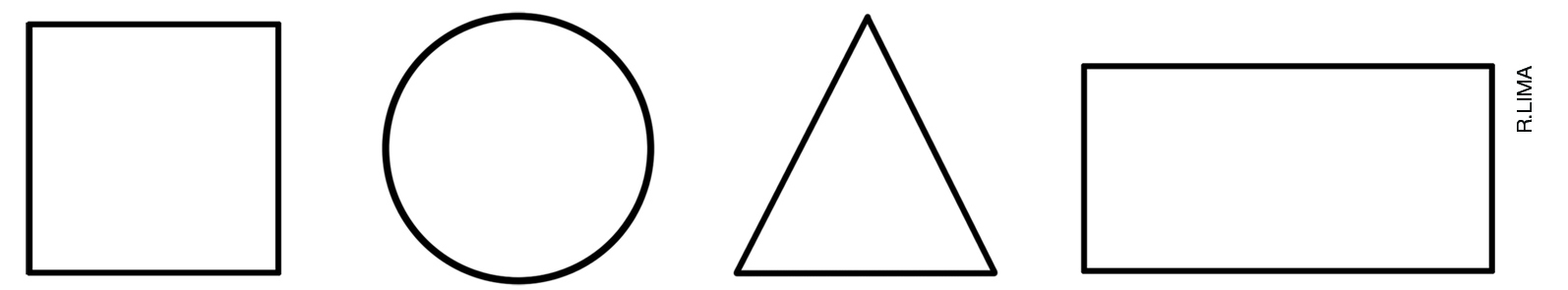 2. AS CRIANÇAS ESTÃO SEGURANDO BALÕES DE FESTA.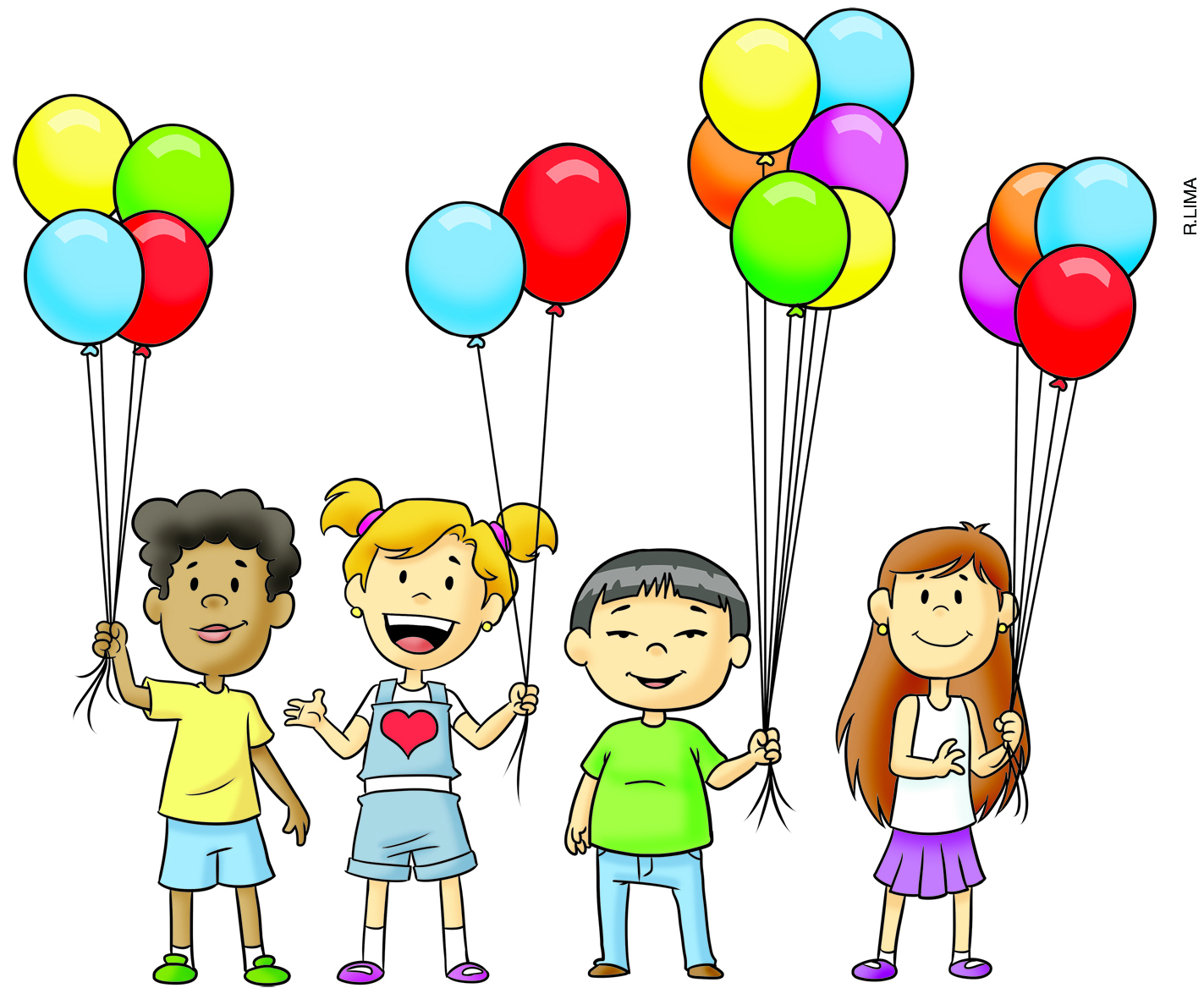 MARQUE X NAS CRIANÇAS QUE ESTÃO SEGURANDO A MESMA QUANTIDADE DE BALÕES.3. CERQUE COM UMA LINHA O QUADRO EM QUE HÁ 5 ANIMAIS QUE VIVEM NO MAR.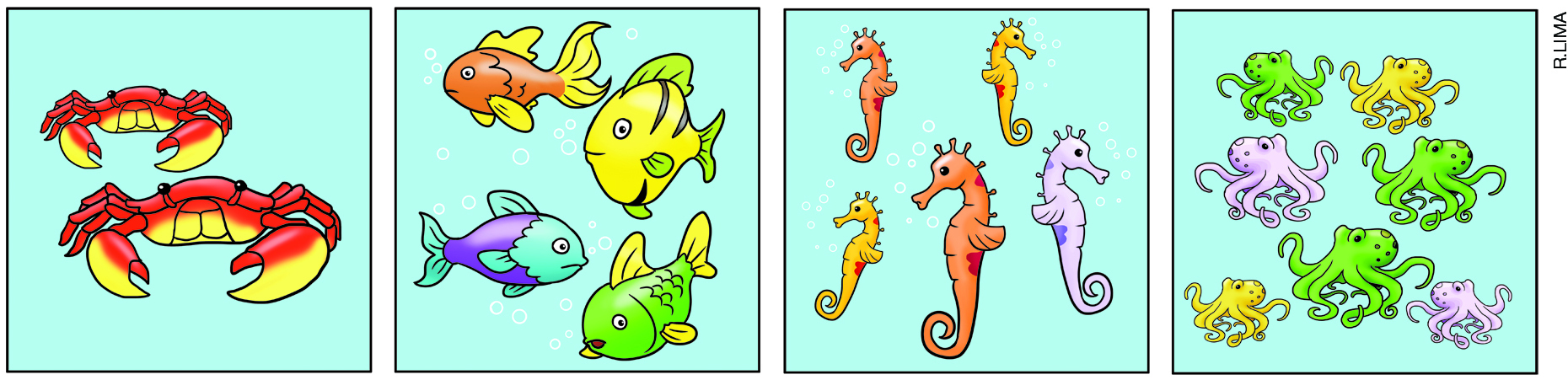 4. LUCAS E JOANA ESTÃO TROCANDO FIGURINHAS.FAÇA X NO ITEM QUE MOSTRA O TOTAL DE FIGURINHAS QUE ESTÁ NA FRENTE DE LUCAS.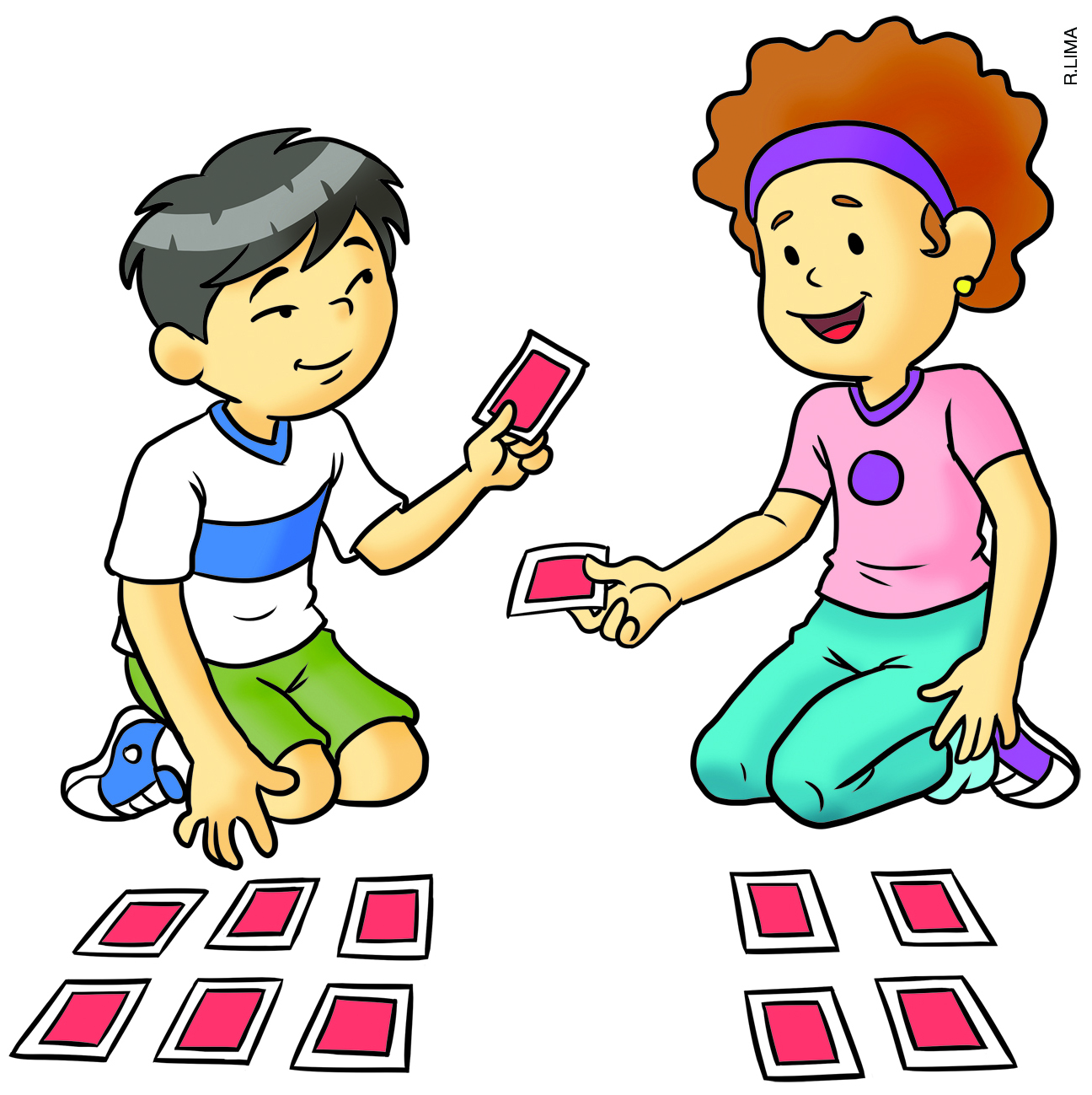 A) (    ) 2 FIGURINHASB) (    ) 4 FIGURINHASC) (    ) 5 FIGURINHASD) (    ) 6 FIGURINHAS5. RELACIONE OS OBJETOS QUE SE PARECEM COM AS FIGURAS GEOMÉTRICAS DA DIREITA.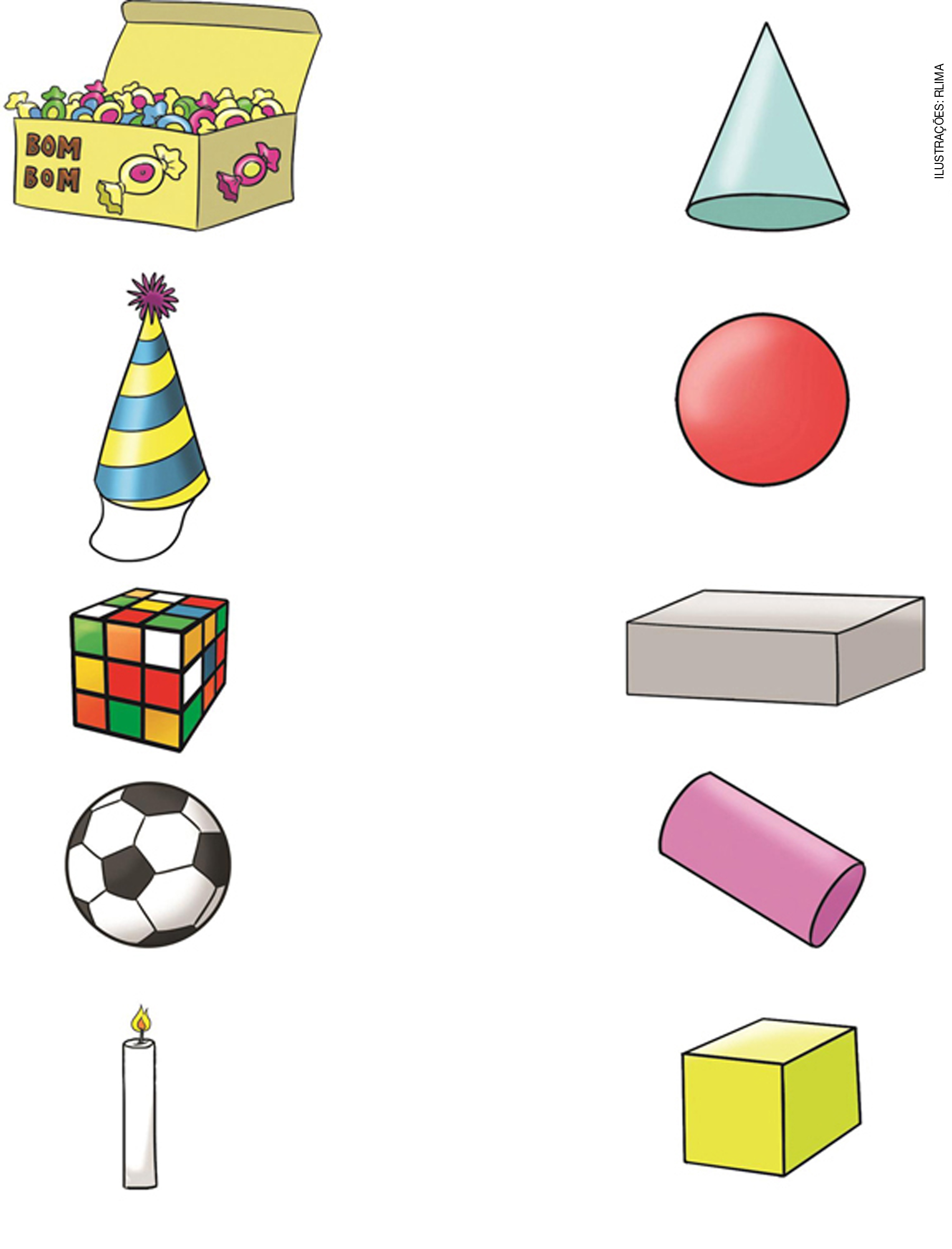 6. DESENHE OITO ROSAS NO VASO DE RODRIGO.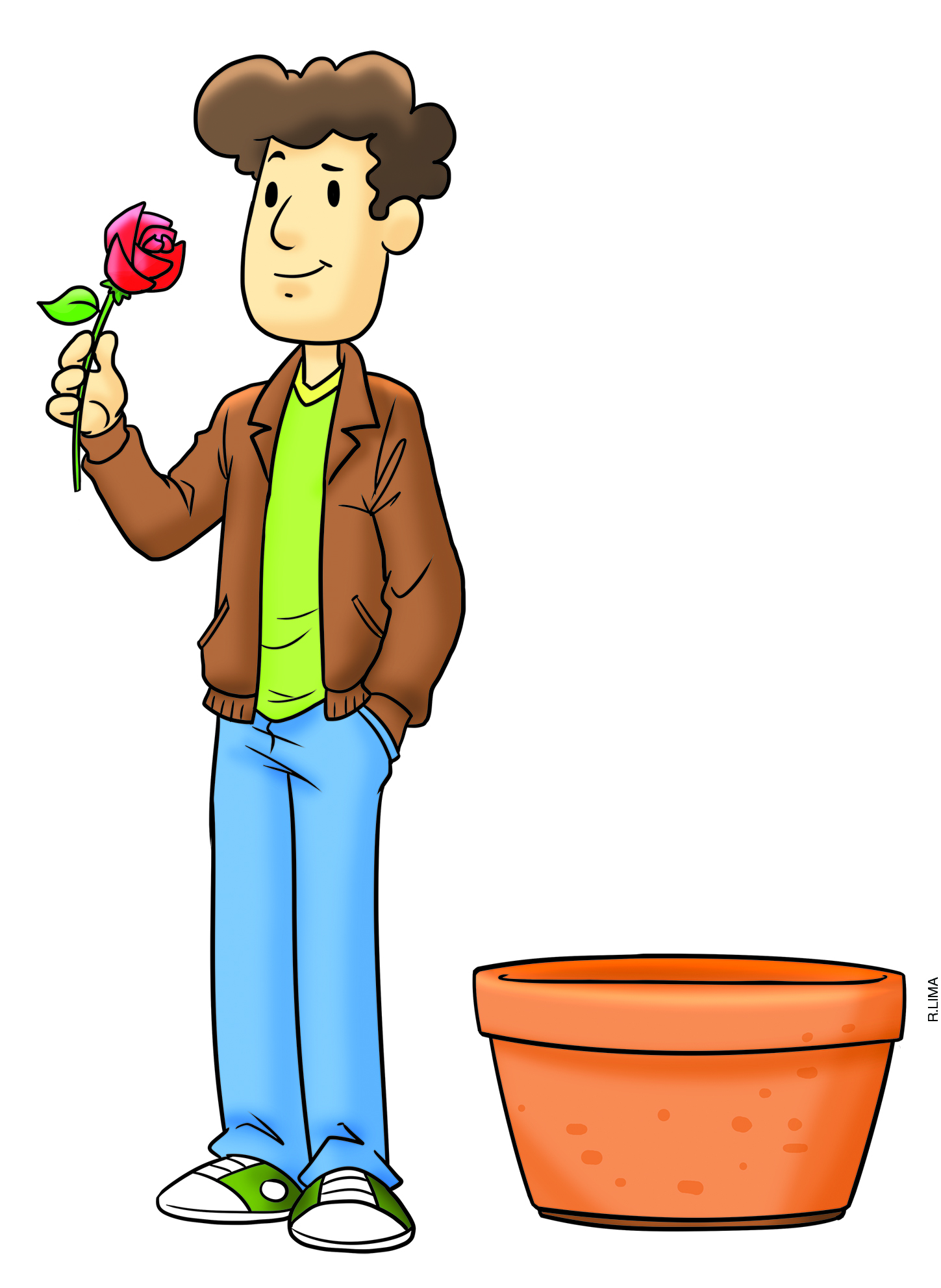 7. VEJA ALGUNS ANIMAIS DO SÍTIO ARARA AZUL.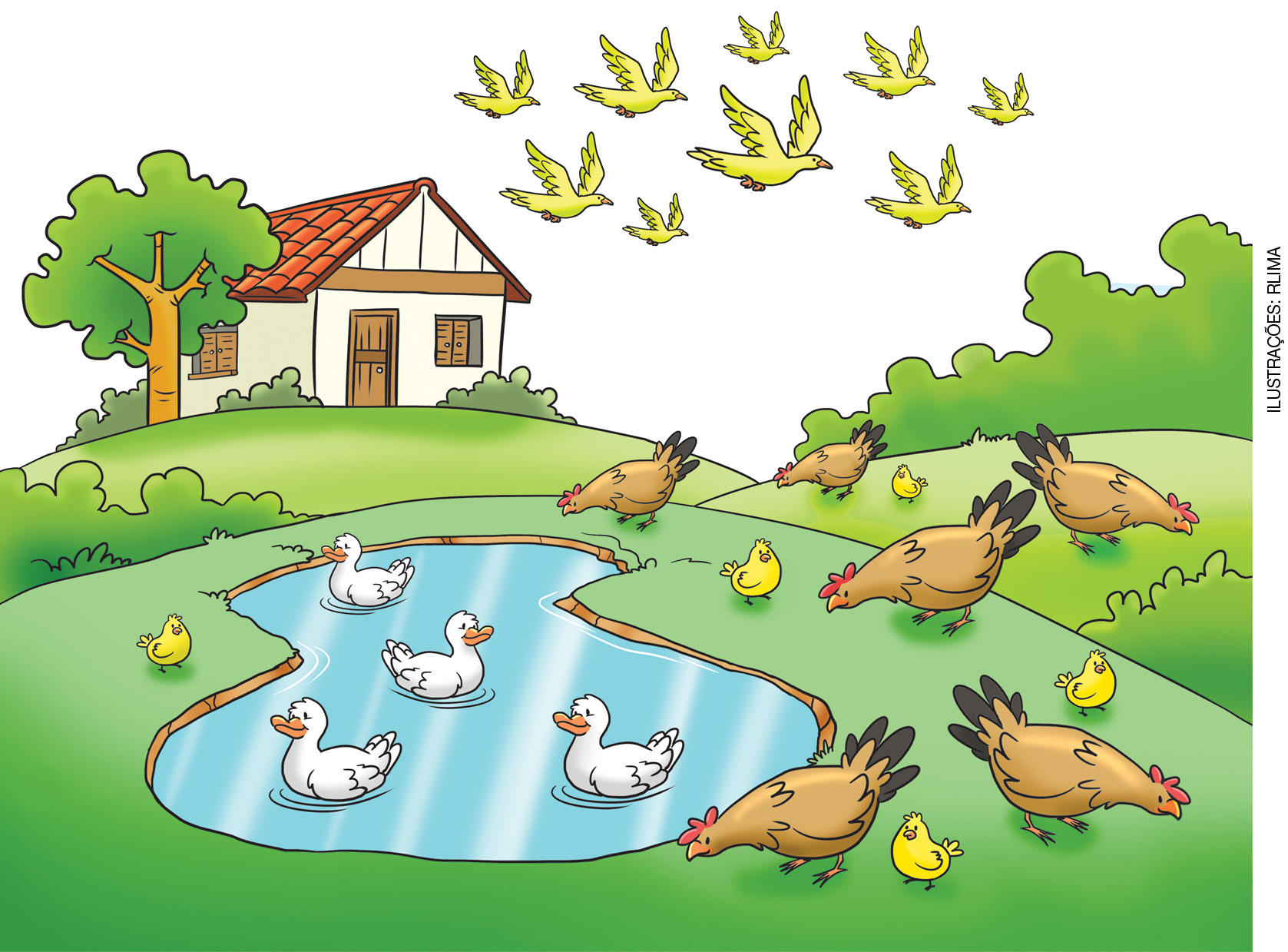 FAÇA X NO ITEM QUE INDICA O ANIMAL QUE APARECE EM MENOR QUANTIDADE:A) (    )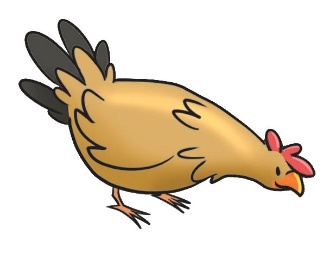 B) (    )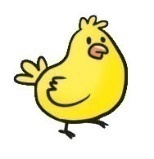 C) (    )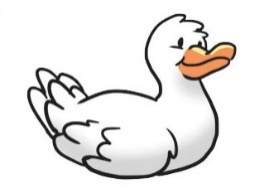 D) (    )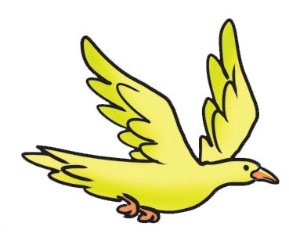 8. PINTE O QUADRINHO CORRESPONDENTE À QUANTIDADE DE OBJETOS DE CADA ITEM.9. UM BONECO FOI CRIADO COM O DESENHO DE ALGUMAS FIGURAS GEOMÉTRICAS. MARQUE X NO ITEM QUE MOSTRA A QUANTIDADE DE TRIÂNGULOS QUE APARECEM NO DESENHO.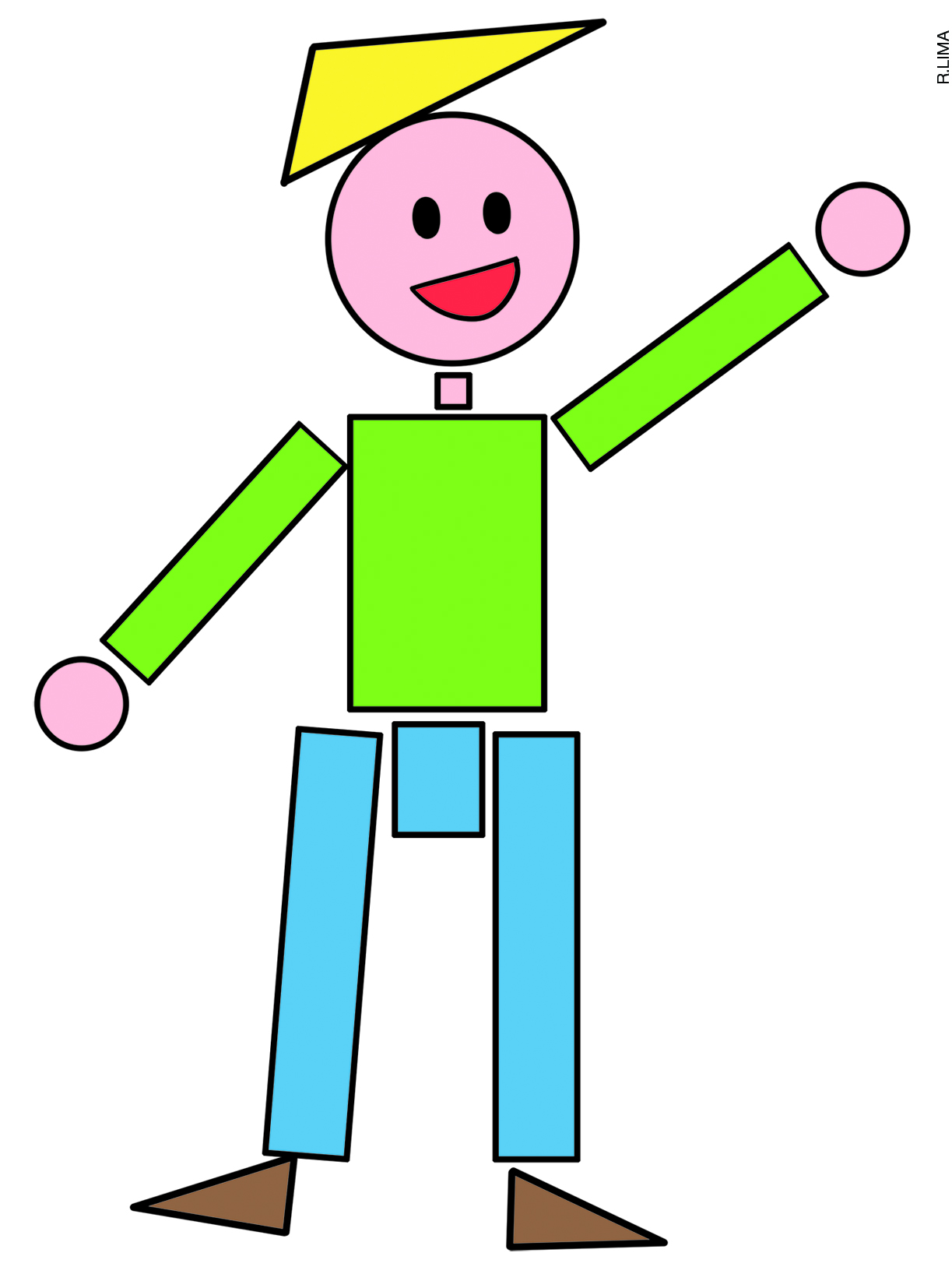 A) (    ) 5B) (    ) 3C) (    ) 2D) (    ) 110. VEJA OS CARROS NA POSIÇÃO DE LARGADA DE UMA CORRIDA.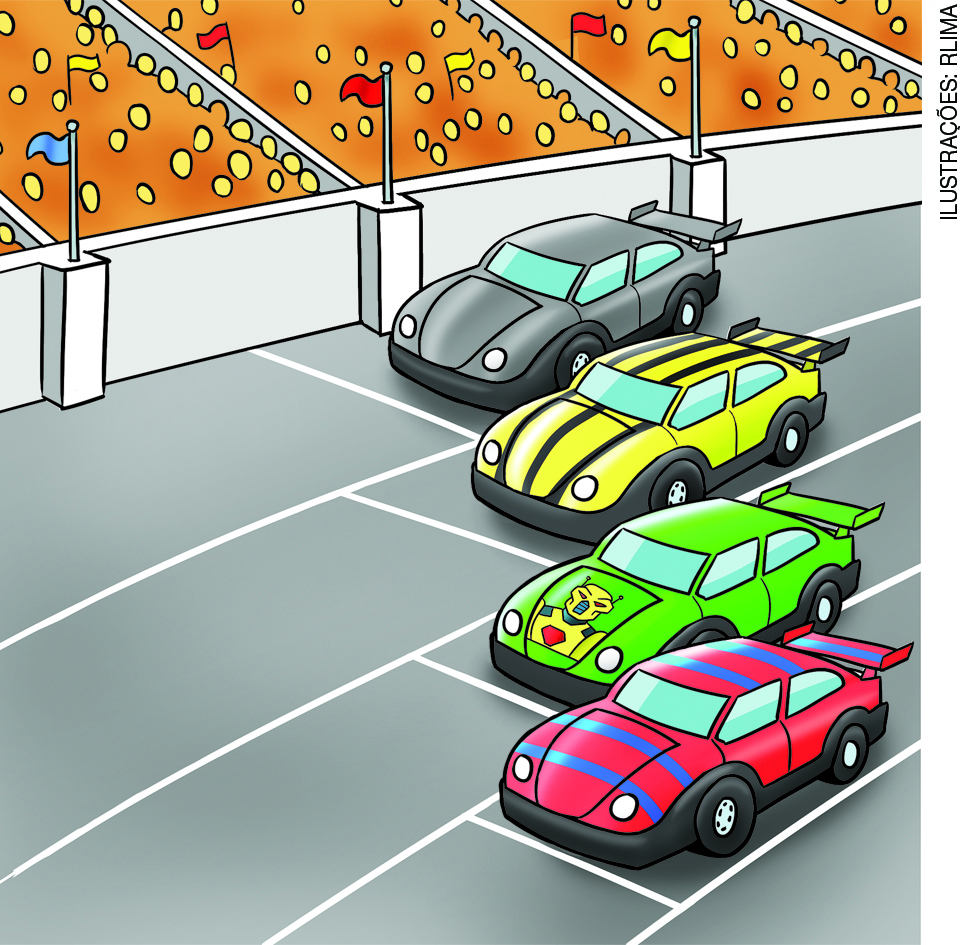 O CARRO VERMELHO É O PRIMEIRO. QUAL CARRO ESTÁ NA TERCEIRA POSIÇÃO?A) (    ) 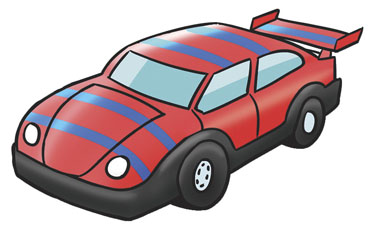 B) (    ) 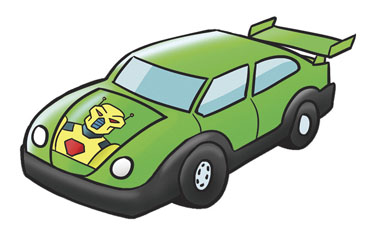 C) (    ) 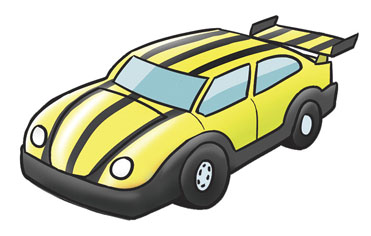 D) (    ) 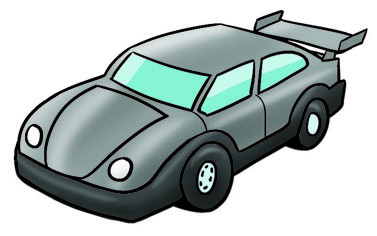 11. QUAL É A FIGURA INTRUSA?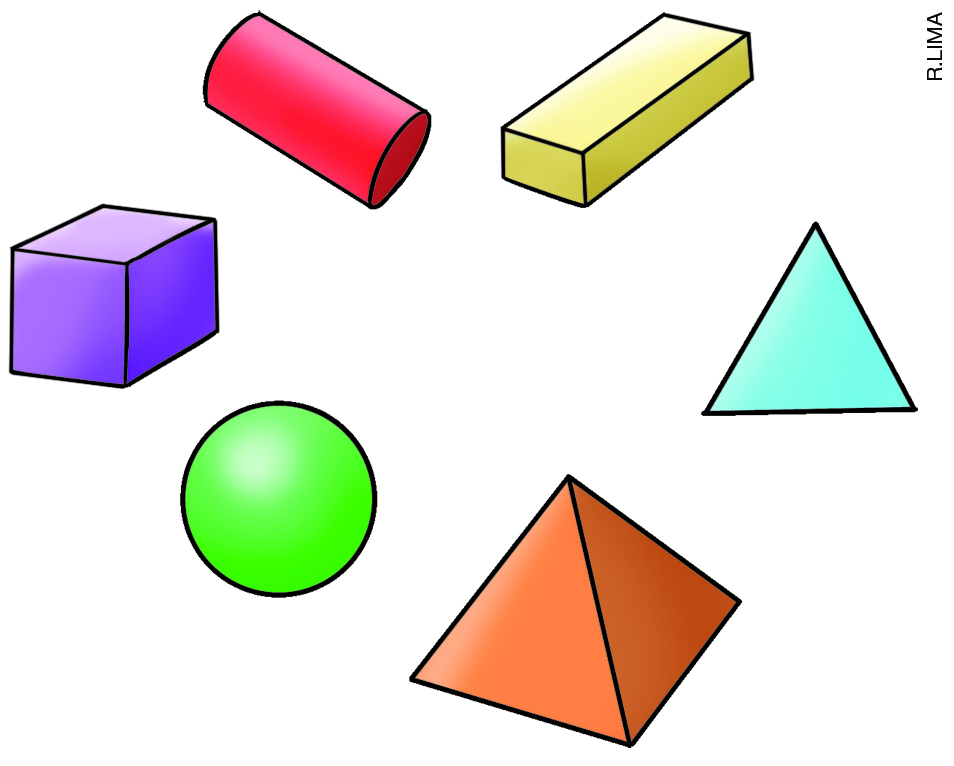 MARQUE X NO ITEM CORRETO.A) (    ) TRIÂNGULOB) (    ) ESFERAC) (    ) CUBOD) (    ) PIRÂMIDE12. OBSERVE OS CAMINHOS QUE AS JOANINHAS FIZERAM PARA CHEGAR ATÉ A FLOR.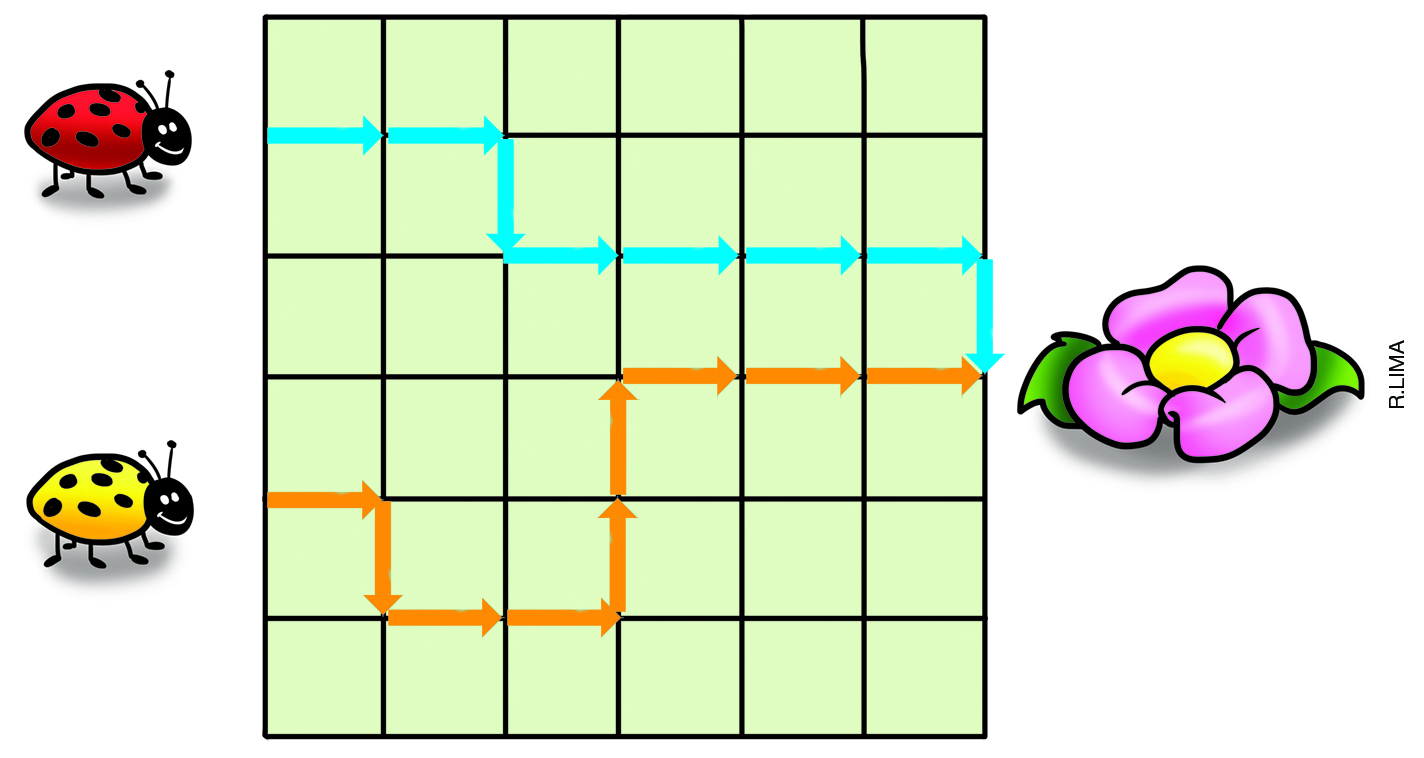 CERQUE COM UMA LINHA A JOANINHA QUE FEZ O CAMINHO MAIS COMPRIDO.13. ESCREVA O NOME DAS FIGURAS GEOMÉTRICAS E PROCURE-OS NO CAÇA-
-PALAVRAS.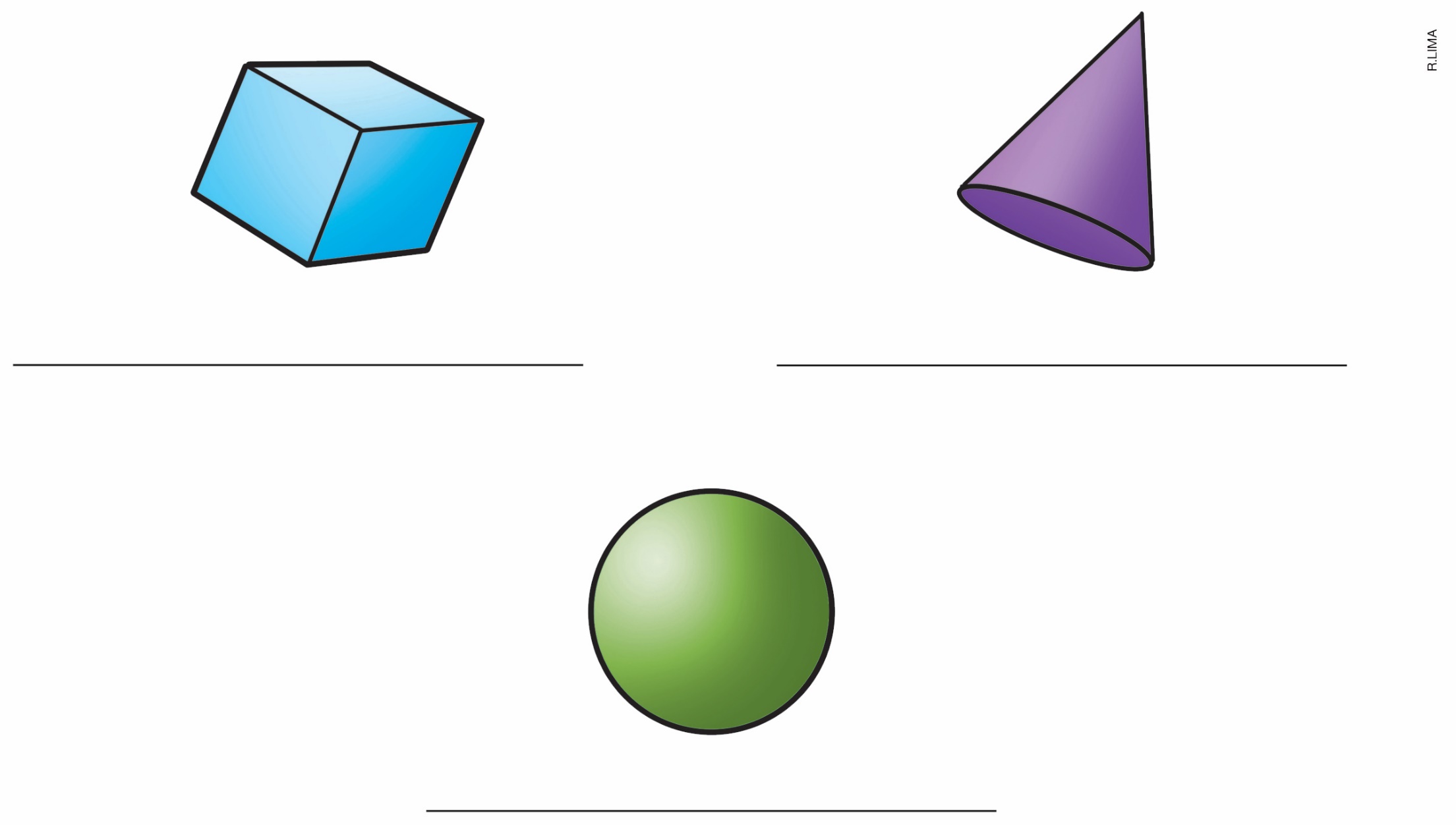 14. ESCREVA POR EXTENSO A QUANTIDADE DE FRUTAS QUE ESTÁ EM CADA CESTA.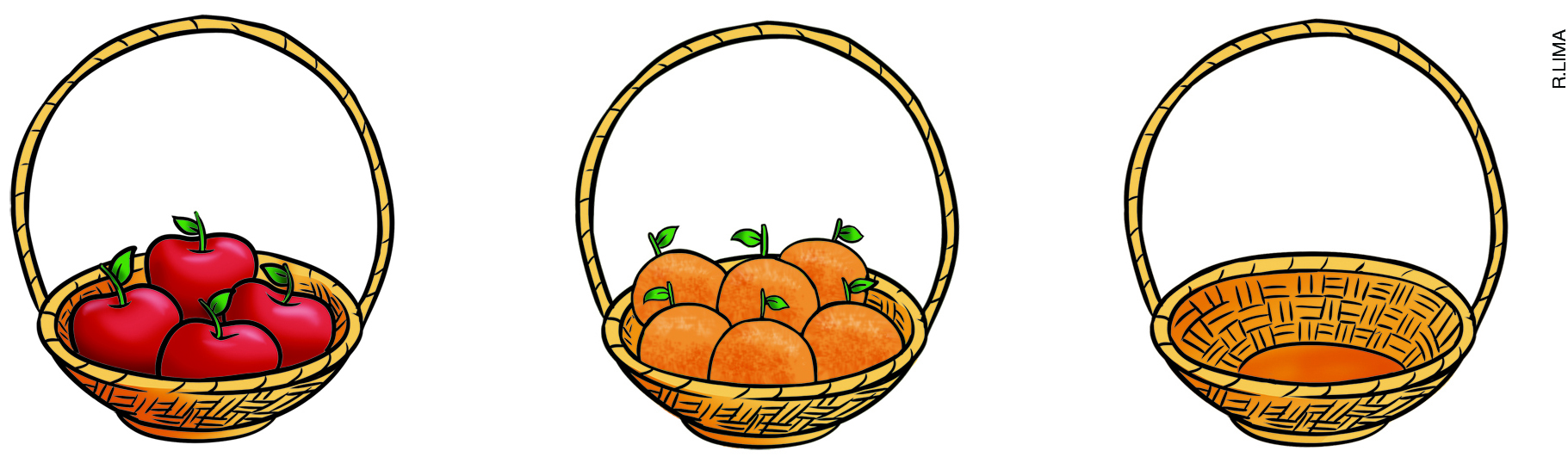 ___________________                 _____________________                 __________________15. DANIEL E MARIANA ESTÃO BRINCANDO COM UM JOGO DE TABULEIRO.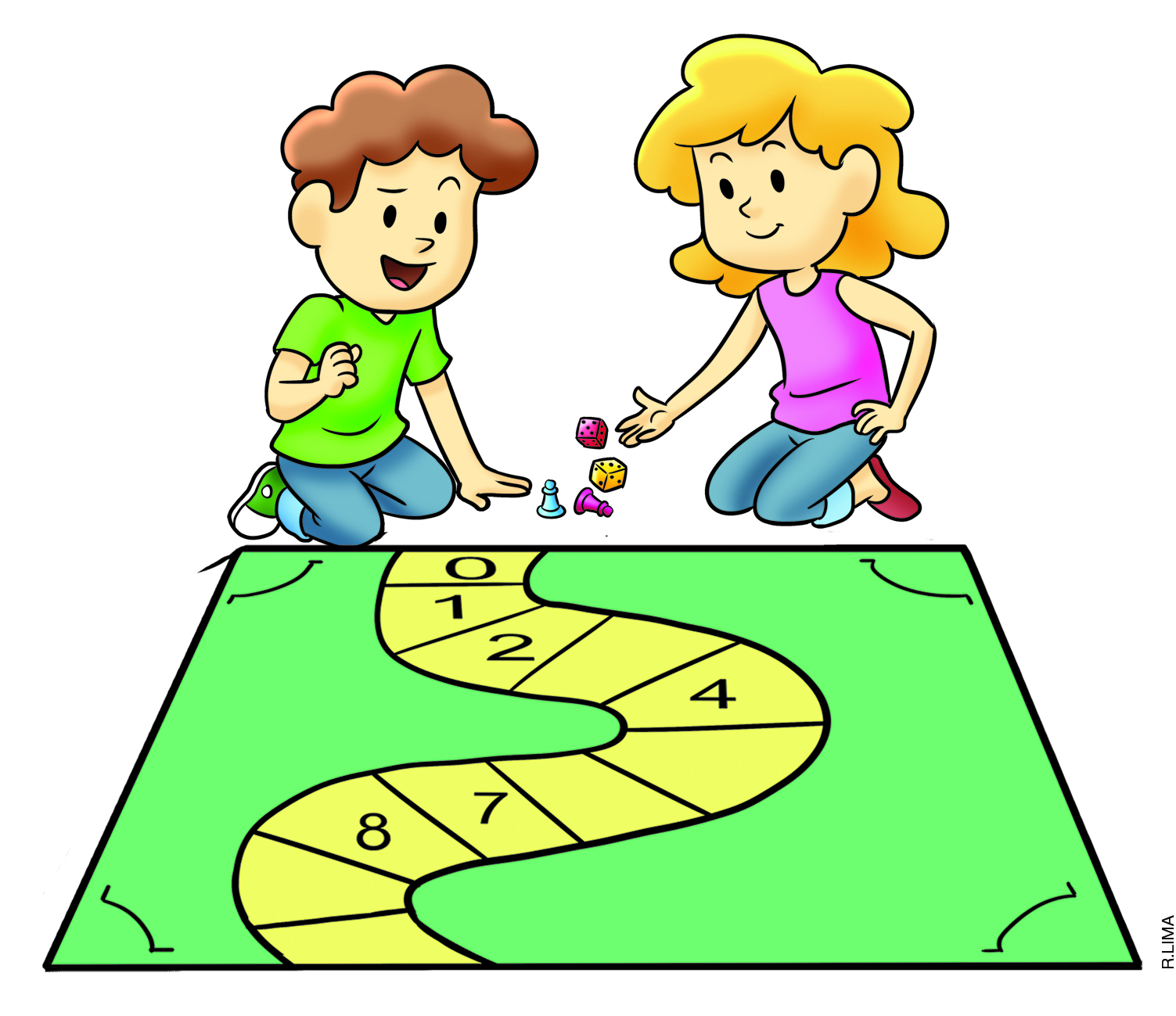 PREENCHA O TABULEIRO COM OS NÚMEROS QUE FALTAM.NOME: __________________________________________________________________CLASSE: _________________________________________________________________DATA: __________________________________________________________________A)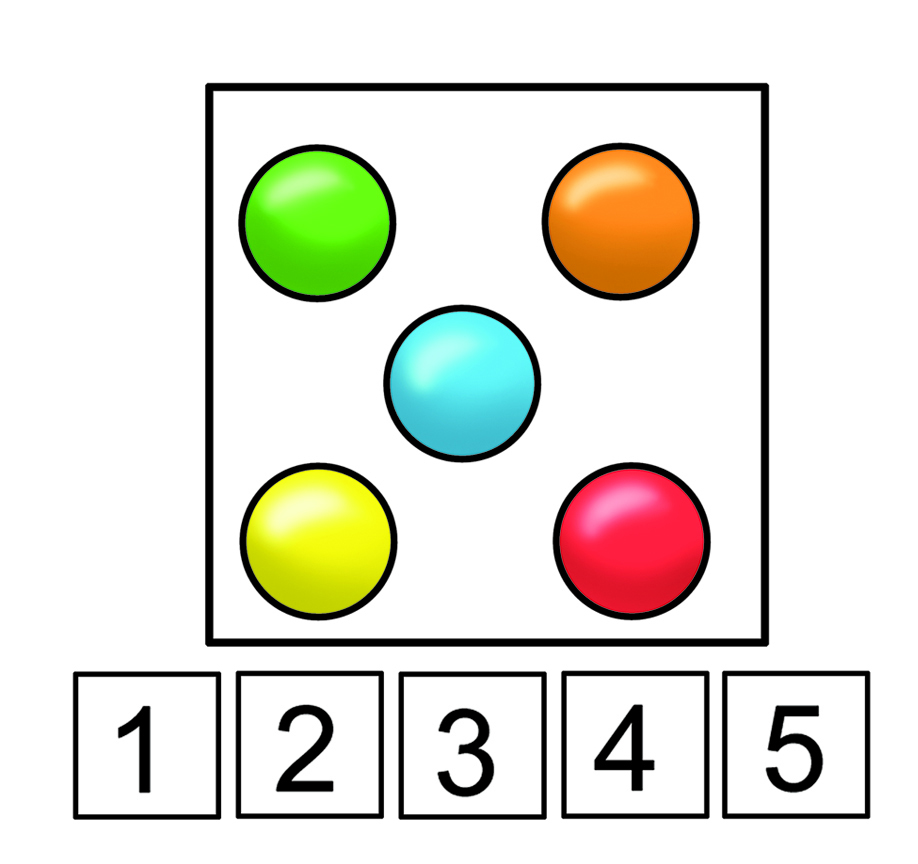 C)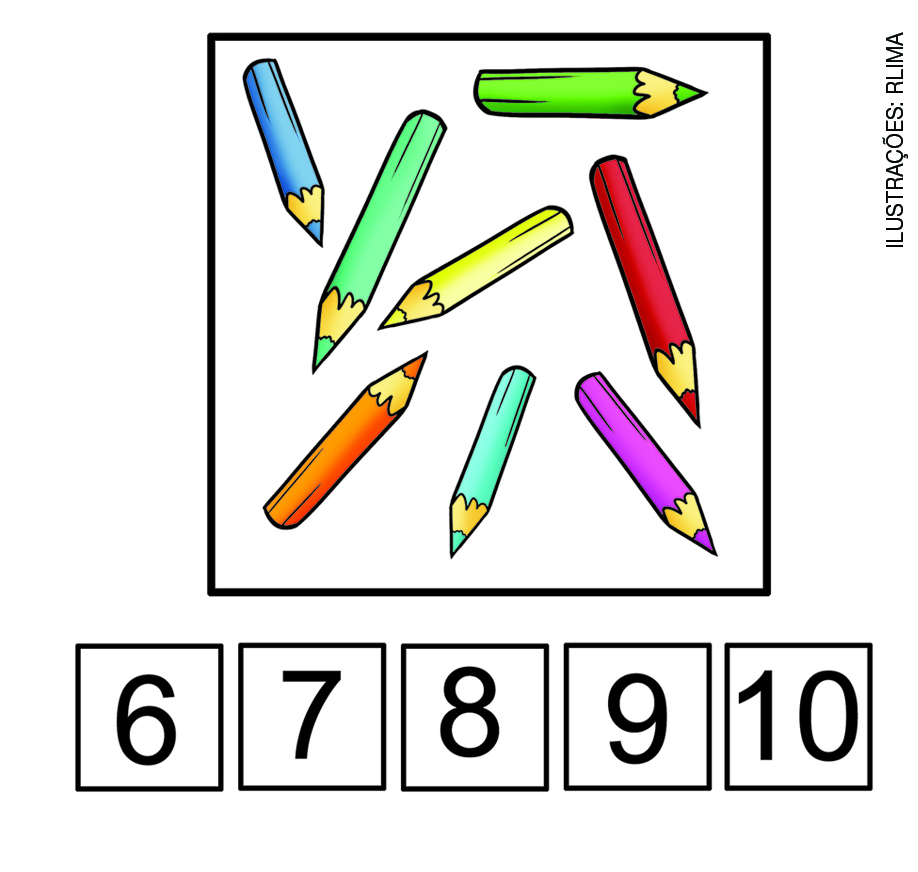 B)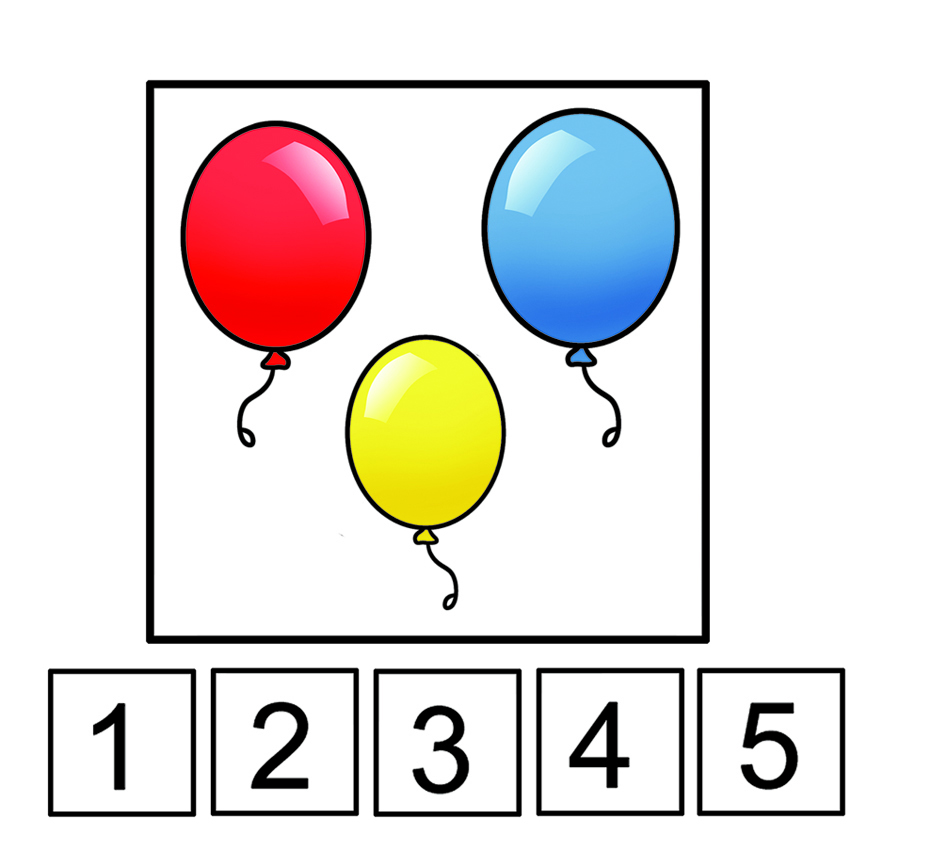 D)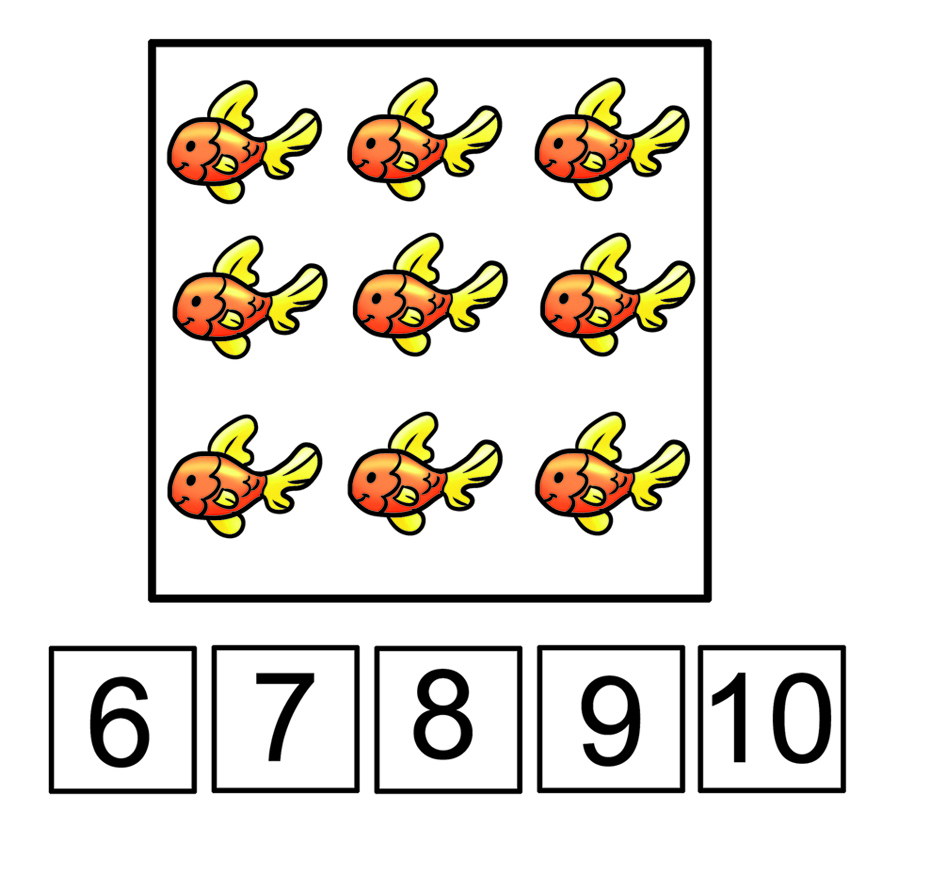 QRDADOOPIRTRIANOFAGMRAPCELBDAQCUBOFAVFTSOJENEADMQSNHFESFTTONAEJIKRIDEFIGVKESFERACSRKKIONTRXAXHKONRZO